Схема проезда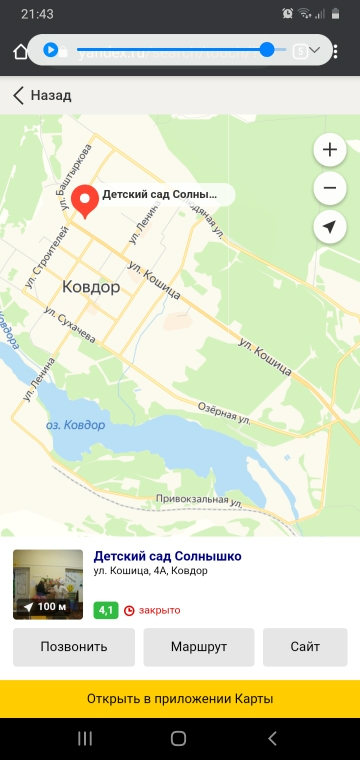 